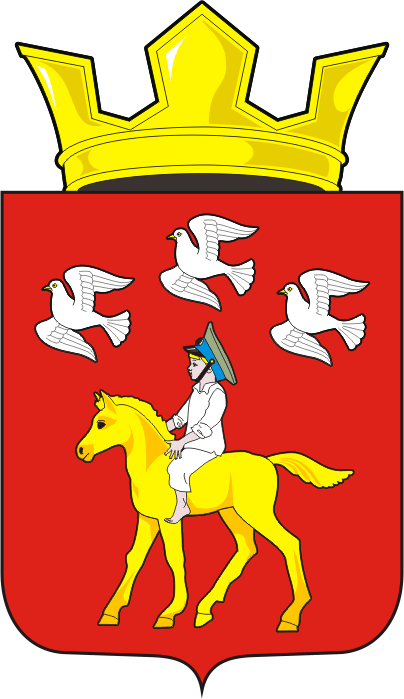 АДМИНИСТРАЦИЯ ЧЕРКАССКОГО СЕЛЬСОВЕТА                                  САРАКТАШСКОГО РАЙОНА ОРЕНБУРГСКОЙ ОБЛАСТИП О С Т А Н О В Л Е Н И Е _________________________________________________________________________________________________________01.03.2019 				с. Черкассы				        № 26-пО внесении изменений в муниципальную программу «Реализация муниципальной политики на территории муниципального образования Черкасский сельсовет Саракташского района Оренбургской области на 2018-2021 годы»В соответствии с Бюджетным кодексом Российской Федерации, Федеральным законом от 06.10.2003 №131-ФЗ «Об общих принципах организации местного самоуправления в Российской Федерации», постановлением администрации МО Черкасский сельсовет от 31.07.2017 года № 57-п «Об утверждении Порядка разработки, реализации и оценки эффективности муниципальных программ муниципального образования Черкасский сельсовет Саракташского района Оренбургской области», руководствуясь Уставом МО Черкасский сельсовет1. Внести изменения и утвердить в новой редакции   муниципальную программу «Реализация муниципальной политики на территории муниципального образования Черкасский сельсовет Саракташского района Оренбургской области на 2018-2021 годы» утвержденную постановлением администрации муниципального образования Черкасский сельсовет Саракташского района Оренбургской области от 21.09.2017 года № 81-п.2. Установить, что в ходе реализации Программы отдельные мероприятия могут уточняться, а объемы их финансирования корректироваться с учетом утвержденных расходов местного бюджета. 3.Контроль за выполнением настоящего постановления оставляю за собой.4. Настоящее постановление вступает в силу со дня его официального опубликования на официальном сайте администрации Черкасского сельсовета и распространяется на правоотношения возникшие с 1 января 2018 годаГлава Черкасского сельсовета                                                     Т.В. КучугуроваРазослано: прокурору района, финансовый отдел администрации Саракташского района, официальный сайт, в дело.Приложение к                                                                                         Постановлению                                                                                            Черкасского сельсовета                                                                                               От 01.03.2019 № 26-пПАСПОРТМУНИЦИПАЛЬНОЙ ПРОГРАММЫ.(далее – Программа)Реализация муниципальной политики на территории муниципального образования Черкасский сельсовет Саракташского района Оренбургской области на 2018-2021 годы___________________________________________(наименование муниципальной программы)(далее – Программа)1. Общая характеристика сферы реализации ПрограммыМестное самоуправление в Российской Федерации составляет одну из основ конституционного строя. Его значение в политической системе российского общества определяется тем, что это тот уровень власти, который наиболее приближен к населению, им формируется и ему непосредственно подконтролен, решает вопросы удовлетворения основных жизненных потребностей населения. Эффективное местное самоуправление является одним из условий социально-экономического развития муниципального образования, повышения качества жизни населения, повышения доверия населения к власти.Осуществление органами местного самоуправления своих полномочий и функций определяется, прежде всего, тремя факторами:- состоянием системы органов местного самоуправления, их функционально-должностной структурой;- состоянием кадрового состава и, прежде всего, профессионализмом работников органов местного самоуправления;- наличием инструментов и способов взаимодействия населения и органов местного самоуправления.Помимо своих полномочий, муниципальное образование Черкасский сельсовет осуществляет выполнение части переданных полномочий Российской Федерации по государственной регистрации актов гражданского состояния; по ведению первичного воинского учета на территориях, где отсутствуют военные комиссариаты.Муниципальное образование Черкасский сельсовет передает часть полномочий о обеспечению услугами организаций культуры и библиотечного обслуживания жителей сельсовета муниципальному району по вопросам:- организации библиотечного обслуживания населения, комплектования и обеспечения сохранности библиотечных фондов библиотек сельсовета;- создание условий для организации досуга и обеспечения жителей сельсовета услугами организаций культуры;- сохранения, использования и популяризации объектов культурного наследия (памятников истории и культуры), находящихся в собственности поселения, охрана объектов культурного наследия (памятников истории и культуры) местного (муниципального) значения, расположенных на территории сельсовета;- создание условий для развития местного традиционного народного художественного творчества, участия в сохранении, возрождении и развитии народного художественных промыслов в сельсовете.Основными направлениями деятельности администрации сельсовета являются: - мобилизация доходных источников местного бюджета;- повышение эффективности расходования бюджетных средств;- обеспечение выполнения части, переданных органами власти другого уровня, полномочий;- обеспечение деятельности аппарата управления;- реализация намеченных мероприятий по капитальному ремонту, ремонту дорог и их содержанию;- благоустройство территории и др.Важную роль играют информатизация сферы управления, так как она не только повышает эффективность управления на всех его уровнях, но и позволяет повысить эффективность целенаправленной деятельности в других сферах.Для информирования населения создан официальный интернет - сайт муниципального образования Черкасский сельсовет, на котором размещается информация о деятельности органов местного самоуправления. В соответствии с законодательством на сайте публикуются нормативные правовые акты, принятые главой сельского поселения, администрацией сельсовета и Советом Депутатов муниципального образования Черкасский сельсовет.Эффективность управления - одна из важнейших составляющих социально-экономического развития сельского поселения, которая напрямую зависит от компетентности муниципальных служащих, специалистов администрации.2. Приоритеты политики органов местного самоуправления муниципального образования Черкасский сельсовет в сфере реализации муниципальной программы.Приоритеты муниципальной политики направлены на повышение эффективности функционирования аппарата управления муниципального образования (далее – МО) Черкасский сельсовет.Основные приоритеты деятельности администрации Черкасского сельсовета:- определение долгосрочной стратегии и этапов градостроительного планирования развития территории МО Черкасский сельсовет;- повышение эффективности и результативности деятельности администрации МО Черкасский сельсовет;- исполнение полномочий по решению вопросов местного значения в соответствии с федеральными законами, законами Оренбургской области и муниципальными правовыми актами. - исполнение отдельных государственных полномочий, переданных федеральными законами и законами Оренбургской области;- профилактика правонарушений и обеспечение общественной безопасности на территории сельсовета;- усиление системы противопожарной безопасности на территории муниципального образования Черкасский сельсовет, создание необходимых условий для укрепления пожарной безопасности, снижение гибели, травматизма людей на пожарах, уменьшение материального ущерба от пожаров;- обеспечение свободы творчества и прав граждан на участие в культурной жизни.Цель Программы - создание условий для обеспечения устойчивого роста экономики и повышения эффективности управления в МО Черкасский сельсовет. Своевременная и в полном объеме реализация Программы позволит обеспечить жителям сельсовета безопасные и комфортные условия проживания на территории Черкасского сельсовета.3. Перечень показателей (индикаторов) муниципальной программыСведения о показателях (индикаторах) Программы, подпрограмм Программы и их значениях представлены в приложении № 1 к настоящей Программе.4. Перечень основных мероприятий муниципальной программы.Перечень основных мероприятий Программы в разрезе подпрограмм приводится в приложении №2 к настоящей Программе.Программа включает в себя 7 подпрограмм (приложение № 4 – 9).5. Ресурсное обеспечение реализации муниципальной программы.Финансовое обеспечение реализации Программы планируется осуществлять за счет средств бюджета сельсовета, а также межбюджетных трансфертов, передаваемых из федерального, областного и районного бюджетов. Общий объем финансирования Программы за весь период реализации прогноза составит 48 023,502 тыс. руб., в том числе по годам:2018 год – 11 385,802 тыс. руб.;2019 год – 11 865,700 тыс. руб.;2020 год – 12 235,200 тыс. руб.;2021 год – 12 536,800 тыс. руб.Информация о ресурсном обеспечении муниципальной программы в разрезе по годам реализации и источникам финансирования представлена в приложении №3 к настоящей Программе.Приложение № 1 к муниципальной программе«Реализация муниципальной политики на территории муниципального образования Черкасский сельсовет Саракташского района Оренбургской области на 2018 – 2021 годы»СВЕДЕНИЯо показателях (индикаторах) муниципальной программы, подпрограмм муниципальной программы и их значенияПриложение № 2 к муниципальной программе«Реализация муниципальной политики на территории муниципального образования Черкасский сельсовет Саракташского района Оренбургской области на 2018 – 2021 годы»ПЕРЕЧЕНЬосновных мероприятий муниципальной программыПриложение № 3 к муниципальной программе«Реализация муниципальной политики на территории муниципального образования Черкасский сельсовет Саракташского района Оренбургской области на 2018 – 2021 годы»РЕСУРСНОЕ ОБЕСПЕЧЕНИЕреализации муниципальной программыПриложение № 4 к муниципальной программе«Реализация муниципальной политики на территории муниципального образования Черкасский сельсовет Саракташского района Оренбургской области на 2018 – 2021 годы»ПАСПОРТподпрограммы №1 Осуществление деятельности аппарата управления (наименование подпрограммы)(далее – подпрограмма)1. Общая характеристика сферы реализации подпрограммыДеятельность органов местного самоуправления протекает в условиях динамично меняющегося законодательства, множества параллельно реализуемых реформационных процессов, повышения уровня требований к результатам деятельности, в том числе, к правовому обеспечению работы.Аппарат управления Черкасского сельсовета является органом местного самоуправления, обеспечивающим деятельность главы муниципального образования.Мероприятия подпрограммы сориентированы на организационное, документационное, информационно-аналитическое, финансовое обеспечение деятельности аппарата управления МО Черкасский сельсовет.Качественная и своевременная работа по реализации программных мероприятий будет способствовать повышению эффективности исполнения полномочий главы муниципального образования и аппарата управления.2. Приоритеты муниципальной политики органов местного самоуправления муниципального образования Черкасский сельсовет в сфере реализации подпрограммыЦелью подпрограммы является обеспечение деятельности аппарата управления администрации МО Черкасский сельсовет Для достижения поставленной цели необходимо выполнение следующих задач: 1) финансовое обеспечение аппарата управления;2) повышение эффективности и рациональности использования бюджетных средств. Приоритетом органов местного самоуправления МО Черкасский сельсовет в сфере реализации подпрограммы является эффективное организационно-техническое, правовое, документационное, аналитическое и информационное обеспечение деятельности аппарата управления МО Черкасский сельсовет.Сведения о целевых показателях (индикаторах) подпрограммы представлены в приложении № 1 к настоящей Программе.3. Перечень и характеристика основных мероприятий подпрограммыПеречень мероприятий подпрограммы с указанием сроков их реализации, ожидаемых результатов и сведений о взаимосвязи мероприятий с целевыми показателями (индикаторами) приведен в приложении № 2 к настоящей Программе.4. Ресурсное обеспечение подпрограммыИнформация о ресурсном обеспечении подпрограммы в разрезе по годам реализации и источникам финансирования представлена в приложении № 3 к настоящей Программе.Приложение № 5 к муниципальной программе«Реализация муниципальной политики на территории муниципального образования Черкасский сельсовет Саракташского района Оренбургской области на 2018 – 2021 годы»ПАСПОРТподпрограммы №2 Обеспечение осуществления части, переданных органами власти другого уровня, полномочий__________________________(наименование подпрограммы)(далее – подпрограмма)Общая характеристика сферы реализации подпрограммыВ рамках данной подпрограммы осуществляется исполнение части, переданных органами власти другого уровня, полномочий:1) Осуществление государственной регистрации актов гражданского состояния на территории Черкасского сельсовета.Органы местного самоуправления сельских поселений наделены следующими полномочиями в области государственной регистрации актов гражданского состояния:государственная регистрация рождения;государственная регистрация заключения брака;государственная регистрация установления отцовства;государственная регистрация смерти.2) Ведение первичного воинского учета, на территориях, где отсутствуют военные комиссариаты.Основным требованием, предъявляемым к системе первичного воинского учета, является постоянное обеспечение полноты и достоверности данных, определяющих количественный состав и качественное состояние призывных и мобилизационных людских ресурсов.При осуществлении первичного воинского учета органы местного самоуправления поселений вправе:запрашивать у организаций и граждан информацию, необходимую для занесения в документы воинского учета;вызывать граждан по вопросам воинского учета и оповещать граждан о вызовах (повестках) военных комиссариатов;определять порядок оповещения граждан о вызовах (повестках) военных комиссариатов;определять порядок приема граждан по вопросам воинского учета;запрашивать у военных комиссариатов разъяснения по вопросам первичного воинского учета;вносить в военные комиссариаты предложения о совершенствовании организации первичного воинского учета.Органы местного самоуправления наделяются вышеперечисленными государственными полномочиями на неограниченный срок.Органы и должностные лица местного самоуправления несут ответственность за неисполнение или ненадлежащее исполнение переданных полномочий в соответствии с законодательством Российской Федерации и Оренбургской области в пределах выделенных муниципальному образованию сельского поселения на эти цели финансовых средств.2. Приоритеты муниципальной политики органов местного самоуправления муниципального образования Черкасский сельсовет в сфере реализации подпрограммыПриоритеты муниципальной политики в сфере исполнения части, переданных органами власти другого уровня, полномочий:1) осуществлять переданные им полномочия в соответствии с законодательством Российской Федерации, Оренбургской области и Саракташского района;2) рационально и эффективно распоряжаться финансовыми средствами, полученными для исполнения части переданных полномочий, обеспечивать их целевое использование;3) обеспечивать условия для беспрепятственного проведения уполномоченными органами проверок в части осуществления переданных государственных полномочий и использования предоставленных субвенций;4) обеспечивать представление уполномоченным органам документов и другой информации об осуществлении переданных государственных полномочий.Сведения о целевых показателях (индикаторах) подпрограммы представлены в приложении № 1 к настоящей Программе.3. Перечень и характеристика основных мероприятий подпрограммыПеречень мероприятий подпрограммы с указанием сроков их реализации, ожидаемых результатов и сведений о взаимосвязи мероприятий с целевыми показателями (индикаторами) приведен в приложении № 2 к настоящей Программе.4. Ресурсное обеспечение подпрограммыИнформация о ресурсном обеспечении подпрограммы в разрезе по годам реализации и источникам финансирования представлена в приложении № 3 к настоящей Программе.Приложение № 6 к муниципальной программе«Реализация муниципальной политики на территории муниципального образования Черкасский сельсовет Саракташского района Оренбургской области на 2018 – 2021 годы»ПАСПОРТподпрограммы №3 Обеспечение пожарной безопасности на территории муниципального образованияЧеркасский сельсовет____________________ (наименование подпрограммы)(далее – подпрограмма)1. Общая характеристика сферы реализации подпрограммыАдминистрацией МО Черкасский сельсовет принимаются все необходимые меры по предупреждению пожаров, активизации разъяснительной работы среди населения, улучшению организации тушения. Используются различные формы пропаганды пожарной безопасности. На практике именно организация тушения пожара в течение 10 минут с момента его возникновения является основным фактором, определяющим успех тушения до 90% пожаров, спасения людей, материальных ценностей. В соответствии с нормативными документами в области пожарной безопасности населенные пункты с количеством проживающих более 50 человек должны быть обеспечены наружным противопожарным водоснабжением. Однако принятых усилий недостаточно для предотвращения больших потерь от огня. Подавляющая часть населения не имеет четкого представления о реальной опасности пожаров, так как противопожарная пропаганда, проводимая только через печать, малоэффективна. Недостаточно надежно решаются проблемы обеспечения пожарной безопасности жилого сектора. Беспокоит пожарная опасность индивидуального жилого сектора, недостатком или полным отсутствием противопожарного водоснабжения, проездов, телефонной связи, эксплуатацией в домах ветхой электропроводки и неисправных печей.Подводя итог вышеизложенному, отметим, что реализация мероприятий подпрограммы позволит создать необходимые условия для обеспечения пожарной безопасности на территории сельсовета, предупредить гибель людей и материальные потери от пожаров. 2. Приоритеты муниципальной политики органов местного самоуправления муниципального образования Черкасский сельсовет в сфере реализации подпрограммыОсновной целью подпрограммы является укрепление пожарной безопасности на территории МО Черкасский сельсовет. Для ее достижения необходимо решение следующих основных задач:совершенствование нормативной, правовой, методической и технической базы по обеспечению предупреждения пожаров в жилом секторе, общественных и производственных зданиях;реализация первоочередных мер по противопожарной защите жилья, учреждений, объектов образования, здравоохранения, культуры, иных объектов массового нахождения людей;взаимодействие с подразделениями ведомственных противопожарных служб, расположенных на территории сельсовета в рамках межведомственного взаимодействия;совершенствование противопожарной пропаганды при использовании средств массовой информации, наглядной агитации, листовок, личных бесед с гражданами, достижение в этом направлении стопроцентного охвата населения.Предусмотренные в подпрограмме мероприятия имеют характер первичных мер пожарной безопасности и решают наиболее острые проблемы укрепления противопожарной защиты территории сельсовета за счет выделения бюджетных средств, позволяя в короткие сроки создать необходимые условия для кардинальных изменений в деле укрепления пожарной безопасности, защиты жизни и здоровья граждан от пожаров. Перечень целевых показателей (индикаторов) реализации подпрограммы приведены в приложении №1 к настоящей Программе.3. Перечень и характеристика основных мероприятий подпрограммыПеречень мероприятий подпрограммы с указанием сроков их реализации, ожидаемых результатов и сведений о взаимосвязи мероприятий с целевыми показателями (индикаторами) приведен в приложении № 2 к настоящей Программе.4. Ресурсное обеспечение подпрограммыИнформация о ресурсном обеспечении подпрограммы в разрезе по годам реализации и источникам финансирования представлена в приложении № 3 к настоящей Программе.Приложение № 7 к муниципальной программе«Реализация муниципальной политики на территории муниципального образования Черкасский сельсовет Саракташского района Оренбургской области на 2018 – 2021 годы»ПАСПОРТподпрограммы №4 Обеспечение поддержки добровольных народных дружин на территории муниципального образования Черкасский сельсовет_________________________________________________________(наименование подпрограммы)(далее – подпрограмма)1. Общая характеристика сферы реализации подпрограммыАдминистрацией МО Черкасский сельсовет принимаются все необходимые меры по охране общественного порядка на территории сельсовета.Вся деятельность добровольных народных дружин основывается на строгом соблюдении законности. В своей работе Дружины строго руководствуются Конституцией Российской Федерации, общепризнанными принципами и нормами международного права, федеральными законами.Добровольные народные дружины вносят значительный вклад в противодействие преступности. Реализация мероприятий подпрограммы позволит создать необходимые условия для обеспечения общественного порядка на территории сельсовета, предупредить гибель людей и материальные потери.2. Приоритеты муниципальной политики органов местного самоуправления муниципального образования Черкасский сельсовет в сфере реализации подпрограммыОсновной целью подпрограммы является обеспечение профилактики правонарушений на территории МО Черкасский сельсовет. Для ее достижения необходимо решение следующих основных задач:1) привлечение населения к вопросам охраны правопорядка;
2) распространение правовых знаний, разъяснение норм поведения в общественных местах. Предусмотренные в подпрограмме мероприятия решают наиболее острые проблемы за счет выделения бюджетных средств, позволяя в короткие сроки создать содействие органам внутренних дел (полиции) и иным правоохранительным органам в охране общественного порядка Перечень целевых показателей (индикаторов) реализации подпрограммы приведены в приложении №1 к настоящей Программе.3. Перечень и характеристика основных мероприятий подпрограммыПеречень мероприятий подпрограммы с указанием сроков их реализации, ожидаемых результатов и сведений о взаимосвязи мероприятий с целевыми показателями (индикаторами) приведен в приложении № 2 к настоящей Программе.4. Ресурсное обеспечение подпрограммыИнформация о ресурсном обеспечении подпрограммы в разрезе по годам реализации и источникам финансирования представлена в приложении № 3 к настоящей Программе.Приложение № 8 к муниципальной программе«Реализация муниципальной политики на территории муниципального образования Черкасский сельсовет Саракташского района Оренбургской области на 2018 – 2021 годы»ПАСПОРТподпрограммы №5 Развитие дорожного хозяйства на территории муниципального образования Черкасский сельсовет____________________(наименование подпрограммы)(далее – подпрограмма)1. Общая характеристика сферы реализации подпрограммыПроблема аварийности, связанной с автомобильным транспортом (далее - аварийность), в последнее десятилетие приобрела особую остроту в связи с несоответствием дорожно-транспортной инфраструктуры потребностям общества и государства в безопасном дорожном движении, недостаточной эффективностью функционирования системы обеспечения безопасности дорожного движения, низкой дисциплиной участников дорожного движения и значительным ростом парка автомобилей.За период с 2003 года по настоящее время парк автомобилей увеличился почти три раза.Сложившаяся диспропорция между темпами развития улично-дорожной сети и темпами роста количества транспортных средств приводит к ухудшению условий дорожного движения, ухудшению экологической обстановки, социальному дискомфорту, и, как следствие, к росту аварийности.Основными виновниками дорожных транспортных происшествий (далее – ДТП) являются водители транспортных средств, нарушающие правила дорожного движения.Основными причинами к дальнейшему ухудшению ситуации во многом объясняются следующими показателями: постоянно возрастающая мобильность населения; увеличение перевозок личным транспортом; нарастающая диспропорция между увеличением количества автомобилей и протяженностью улично-дорожной сети, не рассчитанной на современные транспортные потоки.В условиях ограниченных возможностей развития улично-дорожной сети решение вопросов упорядоченного движения транспорта и пешеходов, сокращение числа ДТП возможно только за счет широкого внедрения рациональных методов и применения современных технических средств и систем организации движения. Их устройство должно быть, в первую очередь связано с местами концентрации ДТП.Применение программно-целевого метода позволит осуществить реализацию комплекса мероприятий, в том числе профилактического характера, снижающих количество ДТП с пострадавшими и количество лиц, погибших в результате ДТП.Основными принципами подпрограммы являются:приоритет жизни и здоровья граждан, участвующих в дорожном движении, над экономическими результатами хозяйственной деятельности;соблюдение интересов граждан, общества и государства при развитии дорожного хозяйства.2. Приоритеты муниципальной политики органов местного самоуправления муниципального образования Черкасский сельсовет в сфере реализации подпрограммыЦелью подпрограммы является повышение эффективности и безопасности функционирования сети автомобильных дорог местного значения, расположенных на территории МО Черкасский сельсовет.Для достижения поставленной цели в ходе реализации подпрограммы предусматривается решение следующей задачи: улучшение транспортно-эксплуатационного состояния существующей сети автомобильных дорог местного значения, расположенных на территории МО Черкасский сельсовет и искусственных сооружений на них.Приоритетами муниципальной политики в сфере реализации подпрограммы:- сокращение количества ДТП и пострадавших в результате их совершения;- совершенствование организации движения транспорта и пешеходов в населенных пунктах сельского поселения;Сведения о показателях (индикаторах) приведены в приложении № 1 к настоящей Программе.3. Перечень и характеристика основных мероприятий подпрограммыДля реализации поставленных целей и решения задач Подпрограммы предусмотрено выполнение следующих мероприятий, направленных на:- содержание и ремонт автомобильных дорог сельсовета и искусственных сооружений на них;- проведение мероприятий, направленных на повышение безопасности дорожного движения. - ремонт и содержание линий наружного освещения дорог.Перечень мероприятий подпрограммы с указанием сроков их реализации, ожидаемых результатов и сведений о взаимосвязи мероприятий с целевыми показателями (индикаторами) приведен в приложении № 2 к настоящей Программе.4. Ресурсное обеспечение подпрограммыИнформация о ресурсном обеспечении подпрограммы в разрезе по годам реализации и источникам финансирования представлена в приложении № 3 к настоящей Программе.Приложение № 9 к муниципальной программе«Реализация муниципальной политики на территории муниципального образования Черкасский сельсовет Саракташского района Оренбургской области на 2018 – 2021 годы»ПАСПОРТподпрограммы №6 Благоустройство территории муниципального образования Черкасский сельсовет___________________________________ (наименование подпрограммы)(далее – подпрограмма)1. Общая характеристика сферы реализации подпрограммыБлагоустройство территорий сельсовета – важнейшая составная часть его развития и одна из приоритетных задач органов местного самоуправления.На территории сельсовета расположено 2 населенных пунктов. На территории которых находятся следующие объекты благоустройства: детские и спортивные площадки, открытые водоемы, зеленые насаждения, места массового пребывания людей, малые архитектурные формы, места захоронения.Повышение уровня качества среды проживания и временного нахождения, является необходимым условием стабилизации и подъема экономики и повышения уровня жизни населения сельсовета.Объекты благоустройства, расположенные на территории сельсовета, не обеспечивают растущие потребности и не удовлетворяют современным требованиям, предъявляемым к качеству среды проживания и временного пребывания, а уровень их износа продолжает увеличиваться.Существующие финансово - экономические механизмы, обеспечивающие восстановление, ремонт, содержание существующих объектов благоустройства и строительство новых, недостаточно эффективны.Низкий уровень благоустройства отдельных населенных пунктов на территории сельсовета вызывает дополнительную социальную напряженность в обществе.2. Приоритеты муниципальной политики органов местного самоуправления муниципального образования Черкасский сельсовет в сфере реализации подпрограммыБлагоустройство территории относится к приоритетным задачам органов местного самоуправления и должно обеспечить благоприятные условия для развития экономики и социальной сферы сельсовета, комфортного проживания.Определена следующая цель подпрограммы: комплексное решение проблем благоустройства территории сельсоветаДля достижения целей подпрограммы поставлены следующие задачи:- обеспечение проведения мероприятий по благоустройству территории сельсовета;- привлечение жителей сельсовета к участию в решении проблем благоустройства сельсовета.Сведения о показателях (индикаторах) с разбивкой по годам реализации подпрограммы приведены в приложении № 1 к настоящей Программе.3. Перечень и характеристика основных мероприятий подпрограммыПеречень мероприятий подпрограммы с указанием сроков их реализации, ожидаемых результатов и сведений о взаимосвязи мероприятий с целевыми показателями (индикаторами) приведен в приложении № 2 к настоящей Программе.4. Ресурсное обеспечение подпрограммыИнформация о ресурсном обеспечении подпрограммы в разрезе по годам реализации и источникам финансирования представлена в приложении № 3 к настоящей Программе.Приложение № 10 к муниципальной программе«Реализация муниципальной политики на территории муниципального образования Черкасский сельсовет Саракташского района Оренбургской области на 2018 – 2021 годы»ПАСПОРТподпрограммы №7 Развитие культуры на территории муниципального образования Черкасский сельсовет___________________________________(наименование подпрограммы)(далее – подпрограмма)1. Общая характеристика сферы реализации подпрограммыРазработка настоящей подпрограммы обусловлена сложившейся устойчивой тенденцией к ухудшению материально-технического состояния и кадрового обеспечения учреждений культуры в сельсовете. Разработка подпрограммы «Развитие культуры на территории муниципального образования Черкасский сельсовет» позволит поддерживать и развивать все направления сферы культуры, наиболее эффективно использовать финансовые ресурсы, обеспечивать выполнение функций, возложенных на учреждения культуры.Подпрограмма охватывает все основные направления деятельности в сфере культуры: сохранение библиотечных фондов, развитие библиотечного дела, народного художественного творчества, культурно-досуговой деятельности, создание условий для развития творческих коллективов.Мероприятия подпрограммы предусматривают создание на данном этапе оптимальных условий для развития сферы культуры.В современных условиях жители Черкасского сельсовета должны иметь возможность доступа к комплексу культурных услуг: выставки, концерты, театральные спектакли, книжные новинки, возможность получения информации и качественного дополнительного художественно-эстетического образования.Одной из актуальных проблем гражданского общества остается кризис духовных и нравственных ценностей у подрастающего поколения. Учреждения культуры и искусства вносят определенный вклад в организацию профилактической работы по преодолению негативных явлений в детской среде, в воспитании личности созидающей, высоконравственной, твердой в своих убеждениях.Необходима поддержка деятельности творческих союзов (проведение выставок, конкурсов, реализация творческих проектов).Реализация подпрограммы будет способствовать дальнейшему формированию духовно-нравственного гражданского общества, повышению качества уровня жизни населения.МО Черкасский сельсовет осуществляет передачу части полномочий по обеспечению услугами организаций культуры и библиотечного обслуживания жителей поселений муниципальному образованию Саракташский в рамках заключенного соглашения.Соглашение на передачу полномочий по обеспечению услугами организаций культуры и библиотечного обслуживания жителей поселений закрепляют передачу осуществления части по вопросам:- организации библиотечного обслуживания населения, комплектования и обеспечения сохранности библиотечных фондов библиотек сельсовета;- создание условий для организации досуга и обеспечения жителей сельсовета услугами организаций культуры;- сохранения, использования и популяризации объектов культурного наследия (памятников истории и культуры), находящихся в собственности сельсовета, охрана объектов культурного наследия (памятников истории и культуры) местного (муниципального) значения, расположенных на территории сельсовета;- создание условий для развития местного традиционного народного художественного творчества, участия в сохранении, возрождении и развитии народного художественных промыслов в сельсовете.2. Приоритеты муниципальной политики органов местного самоуправления муниципального образования Черкасский сельсовет в сфере реализации подпрограммыЦель подпрограммы: создание и сохранение единого культурного пространства в муниципальном образовании.Идеология подпрограммы базируется на принципах инициативы и творческого потенциала работников культуры и населения сельского поселения.Учитывая специфику развития культуры в сельской местности, содержание подпрограммы в соответствии с указанными принципами её реализации определяется необходимостью обеспечения:- сохранение, развитие и использование культурного наследия; - культурно-массовая и культурно просветительская работа, развитие творческого потенциала населения;- работа с общественными объединениями, детьми и молодежью; - информационная поддержка деятельности субъектов культуры; - поддержка и развитие материально-технического комплекса сферы культуры; - повышение образовательного и профессионального уровня работников учреждений культуры.Достижение цели подпрограммы предполагает решение следующих задач:- создание благоприятных условий для развития культуры и искусства на территории сельсовета;- повышение культурного уровня населения МО Черкасского сельсовета;- создание равных условий для культурного развития жителей сельсовета;- сохранение и развитие накопленной национальной культуры;- развитие народного творчества;- совершенствование организации досуга населения;- поддержка молодых дарований в сфере культуры и искусства Сведения о показателях (индикаторах) с разбивкой по годам реализации подпрограммы приведены в приложении № 1 к настоящей Программе.3. Перечень и характеристика основных мероприятий подпрограммыПеречень мероприятий подпрограммы с указанием сроков их реализации, ожидаемых результатов и сведений о взаимосвязи мероприятий с целевыми показателями (индикаторами) приведен в приложении № 2 к настоящей Программе.Мероприятие 7.0.4 «Финансовое обеспечение части переданных полномочий в области культуры». В рамках данного мероприятия осуществляется перечисление межбюджетных трансфертов в бюджет муниципального района на осуществление финансового обеспечения части переданных полномочий по решению вопросов местного значения в соответствии с заключенными соглашениями в области культуры.4. Ресурсное обеспечение подпрограммыИнформация о ресурсном обеспечении подпрограммы в разрезе по годам реализации и источникам финансирования представлена в приложении № 3 к настоящей Программе.Утверждаю__________________________________(должность руководителя ответственного исполнителя)__________________________________(подпись, расшифровка подписи)__________________________________                                  (дата утверждения)Дополнительный материалк муниципальной программе «Реализация муниципальной политики на территории муниципального образования Черкасский сельсовет Саракташского района Оренбургской области на 2018-2021 годы»Анализ рисков реализации ПрограммыРеализация мероприятий Программы связана с различными группами рисков, обусловленных как внутренними факторами, зависящими от исполнителя (технологические риски и организационные риски), так и рисками, относящимися к внешним: изменения законодательства и внешней экономической ситуации, риски финансового обеспечения. Оказать существенное влияние на последнюю категорию ответственный исполнитель Программы не может, поскольку это выходит за пределы его компетенции.Комплексная оценка и информация о предполагаемых рисках, полученные на этапе подготовки Программы, в значительной степени упрощают оперативное управление действиями исполнителей Программы и способствуют предупреждению негативных тенденций, связанных с невыполнением поставленных задач.К внешним факторам относятся:изменения в социально-экономической и политической обстановке Российской Федерации, а также в финансово-бюджетной сфере;изменения федерального, областного и местного законодательства, определяющего систему мероприятий Программы.К внутренним факторам относятся:нарушение сроков реализации как отдельных мероприятий, так и всей Программы в целом;ограничение финансирования по причине неблагоприятных социально-экономических процессов;проблема координации деятельности большого числа участников бюджетного процесса;невысокий уровень квалификации специалистов муниципальных учреждений.Риски, определенные внутренними факторами, будут минимизироваться путем осуществления организационных, разъяснительных мероприятий.Для исключения рисков невыполнения задач Программы необходимо:детально проработать схему взаимодействия участников бюджетного процесса и реализации Программы;координировать деятельность участников бюджетного процесса по реализации мероприятий Программы;контролировать достижение поставленных на определенном этапе задач;регулярно осуществлять информационную поддержку реализации мероприятий Программы.Снижение факторов риска может быть обеспечено путем проведения разъяснительной работы и широкого использования средств массовой информации для освещения деятельности по реализации мероприятий Программы.Мероприятия, направленные на снижение рисков реализации Программы, осуществляются управлением в рамках своей текущей деятельности.План реализации Программы на 2019 год представлен в приложении № 1 к дополнительному материалу.Приложение № 1 к дополнительному материалуПЛАНреализации муниципальной программы на 2019 годОтветственный исполнитель программыАдминистрация муниципального образования Черкасский сельсоветУчастники программыПодпрограммы программы1. Осуществление деятельности аппарата управления 2. Обеспечение осуществления части, переданных органами власти другого уровня, полномочий3. Обеспечение пожарной безопасности на территории муниципального образования Черкасский сельсовет 4. Обеспечение поддержки добровольных народных дружин на территории муниципального образования Черкасский сельсовет 5. Развитие дорожного хозяйства на территории муниципального образования Черкасский сельсовет 6. Благоустройство территории муниципального образования Черкасский сельсовет 7. Развитие культуры на территории муниципального образования Черкасский сельсовет Цель программыСоздание условий для обеспечения устойчивого роста экономики и повышения эффективности управления в муниципальном образовании Черкасский сельсоветЗадачи программы- обеспечение деятельности аппарата управления администрации муниципального образования Черкасский сельсовет;- обеспечение исполнения части, переданных органами власти другого уровня, полномочий;- обеспечение пожарной безопасности,-обеспечение поддержки добровольных народных дружин;- обеспечение устойчивого функционирования автомобильных дорог местного значения на территории муниципального образования Черкасский сельсовет и сооружений на них; - мероприятия по организации благоустройства муниципального образования Черкасский сельсовет;- создание условий для организации досуга и обеспечения жителей сельсовета услугами учреждений культуры.Целевые индикаторы и показатели программы1.Доля положительных отзывов о деятельности органов местного самоуправления в общем количестве отзывов опрошенных граждан;2.Кредиторская задолженность по финансовому обеспечению переданных сельским поселением в район полномочий;3.Доля муниципальных служащих, имеющих высшее профессиональное образование в общем количестве муниципальных служащих администрации сельского поселенияСроки и этапы реализации программы2018-2021 годы.Объемы бюджетных ассигнований программыОбъем финансирования программы составит 48 056,002 тыс. рублей, в том числе:по годам реализации:2018 год – 11 385,802 тыс. руб.;2019 год – 11 865,700 тыс. руб.;2020 год – 12 235,200 тыс. руб.;2021 год – 12 536,800 тыс. руб.Ожидаемые результаты программы- повышение эффективности выполнения органом местного самоуправления закрепленных за ним полномочий;- пополнение доходной части бюджета сельсовета;- укрепление пожарной безопасности территории сельсовета, снижение количества пожаров, гибели людей при пожарах;- повышение качества охраны общественного порядка на территории сельсовета;- сохранение и эффективное использование культурного наследия сельсовета;- повышение качества содержания дорог;- улучшение санитарного и экологического состояния сельсовета;- удовлетворение потребностей населения в благоприятных условиях проживания;- привлечение населения к проблемам благоустройства и озеленения территории.№ п/пНаименование индикатора (показателя)Ед. измерения Значения показателей Значения показателей Значения показателей Значения показателей Значения показателей Значения показателей № п/пНаименование индикатора (показателя)Ед. измерения 201720172018201920202021123445678Муниципальная программа«Реализация муниципальной политики на территории муниципального образования Черкасский сельсовет Саракташского района Оренбургской области на 2018 – 2021 годы»Муниципальная программа«Реализация муниципальной политики на территории муниципального образования Черкасский сельсовет Саракташского района Оренбургской области на 2018 – 2021 годы»Муниципальная программа«Реализация муниципальной политики на территории муниципального образования Черкасский сельсовет Саракташского района Оренбургской области на 2018 – 2021 годы»Муниципальная программа«Реализация муниципальной политики на территории муниципального образования Черкасский сельсовет Саракташского района Оренбургской области на 2018 – 2021 годы»Муниципальная программа«Реализация муниципальной политики на территории муниципального образования Черкасский сельсовет Саракташского района Оренбургской области на 2018 – 2021 годы»Муниципальная программа«Реализация муниципальной политики на территории муниципального образования Черкасский сельсовет Саракташского района Оренбургской области на 2018 – 2021 годы»Муниципальная программа«Реализация муниципальной политики на территории муниципального образования Черкасский сельсовет Саракташского района Оренбургской области на 2018 – 2021 годы»Муниципальная программа«Реализация муниципальной политики на территории муниципального образования Черкасский сельсовет Саракташского района Оренбургской области на 2018 – 2021 годы»1Доля положительных отзывов о деятельности органов местного самоуправления в общем количестве отзывов опрошенных гражданпроцентов6060606570752Кредиторская задолженность по финансовому обеспечению переданных сельским поселением в район полномочийпроцентов0000003Доля муниципальных служащих, имеющих высшее профессиональное образование в общем количестве муниципальных служащих администрации сельского поселенияпроцентов6060608080100Подпрограмма 1 «Осуществление деятельности аппарата управления»Подпрограмма 1 «Осуществление деятельности аппарата управления»Подпрограмма 1 «Осуществление деятельности аппарата управления»Подпрограмма 1 «Осуществление деятельности аппарата управления»Подпрограмма 1 «Осуществление деятельности аппарата управления»Подпрограмма 1 «Осуществление деятельности аппарата управления»Подпрограмма 1 «Осуществление деятельности аппарата управления»Подпрограмма 1 «Осуществление деятельности аппарата управления»Подпрограмма 1 «Осуществление деятельности аппарата управления»4Просроченная кредиторская задолженность сельсовета процентов0000005Исполнение собственных доходов бюджета сельсовета к первоначальному утвержденному плану процентов1001001001001001006Кредиторская задолженность по предоставлению муниципальной пенсиипроцентов000000Подпрограмма 2 «Обеспечение осуществления переданных органами власти другого уровня полномочий»Подпрограмма 2 «Обеспечение осуществления переданных органами власти другого уровня полномочий»Подпрограмма 2 «Обеспечение осуществления переданных органами власти другого уровня полномочий»Подпрограмма 2 «Обеспечение осуществления переданных органами власти другого уровня полномочий»Подпрограмма 2 «Обеспечение осуществления переданных органами власти другого уровня полномочий»Подпрограмма 2 «Обеспечение осуществления переданных органами власти другого уровня полномочий»Подпрограмма 2 «Обеспечение осуществления переданных органами власти другого уровня полномочий»Подпрограмма 2 «Обеспечение осуществления переданных органами власти другого уровня полномочий»Подпрограмма 2 «Обеспечение осуществления переданных органами власти другого уровня полномочий»7Доля средств на улучшение состояния мест проведения мероприятий по государственной регистрации актов гражданского состояния в общей сумме выделенных средствпроцентовпроцентов30505560658Доля торжественных регистраций заключения брака от общего числа актов о заключении бракапроцентовпроцентов70707580859Количество выявленных нарушений ведения первичного воинского учета по акту проверкиединицединиц11111Подпрограмма 3 «Обеспечение пожарной безопасности на территории муниципального образования Черкасский сельсовет»Подпрограмма 3 «Обеспечение пожарной безопасности на территории муниципального образования Черкасский сельсовет»Подпрограмма 3 «Обеспечение пожарной безопасности на территории муниципального образования Черкасский сельсовет»Подпрограмма 3 «Обеспечение пожарной безопасности на территории муниципального образования Черкасский сельсовет»Подпрограмма 3 «Обеспечение пожарной безопасности на территории муниципального образования Черкасский сельсовет»Подпрограмма 3 «Обеспечение пожарной безопасности на территории муниципального образования Черкасский сельсовет»Подпрограмма 3 «Обеспечение пожарной безопасности на территории муниципального образования Черкасский сельсовет»Подпрограмма 3 «Обеспечение пожарной безопасности на территории муниципального образования Черкасский сельсовет»Подпрограмма 3 «Обеспечение пожарной безопасности на территории муниципального образования Черкасский сельсовет»10Доля пожаров, ликвидированных силами ДПК, в общем числе пожаровпроцентовпроцентов959596969811Доля граждан, информированных о первичных мерах пожарной безопасностипроцентовпроцентов606570758012Оснащение территорий общего пользования первичными средствами пожаротушения и противопожарным инвентаремпроцентовпроцентов556075708513Доля населенных пунктов, обеспеченных защитными противопожарными полосами в общем количестве населенных пунктов, расположенных на территории сельсоветапроцентовпроцентов9095959595Подпрограмма 4 «Обеспечение поддержки добровольных народных дружин на территории муниципального образования Черкасский сельсовет»Подпрограмма 4 «Обеспечение поддержки добровольных народных дружин на территории муниципального образования Черкасский сельсовет»Подпрограмма 4 «Обеспечение поддержки добровольных народных дружин на территории муниципального образования Черкасский сельсовет»Подпрограмма 4 «Обеспечение поддержки добровольных народных дружин на территории муниципального образования Черкасский сельсовет»Подпрограмма 4 «Обеспечение поддержки добровольных народных дружин на территории муниципального образования Черкасский сельсовет»Подпрограмма 4 «Обеспечение поддержки добровольных народных дружин на территории муниципального образования Черкасский сельсовет»Подпрограмма 4 «Обеспечение поддержки добровольных народных дружин на территории муниципального образования Черкасский сельсовет»Подпрограмма 4 «Обеспечение поддержки добровольных народных дружин на территории муниципального образования Черкасский сельсовет»Подпрограмма 4 «Обеспечение поддержки добровольных народных дружин на территории муниципального образования Черкасский сельсовет»14Количество участников ДНДединицединиц101010101015Количество правонарушений, предотвращенных силами ДНДединицединиц4555516Количество проведенных встреч с населением с целью распространения правовых знаний и разъяснения норм поведения в общественных местахединицединиц23444Подпрограмма 5 «Развитие дорожного хозяйства на территории муниципального образования Черкасский сельсовет»Подпрограмма 5 «Развитие дорожного хозяйства на территории муниципального образования Черкасский сельсовет»Подпрограмма 5 «Развитие дорожного хозяйства на территории муниципального образования Черкасский сельсовет»Подпрограмма 5 «Развитие дорожного хозяйства на территории муниципального образования Черкасский сельсовет»Подпрограмма 5 «Развитие дорожного хозяйства на территории муниципального образования Черкасский сельсовет»Подпрограмма 5 «Развитие дорожного хозяйства на территории муниципального образования Черкасский сельсовет»Подпрограмма 5 «Развитие дорожного хозяйства на территории муниципального образования Черкасский сельсовет»Подпрограмма 5 «Развитие дорожного хозяйства на территории муниципального образования Черкасский сельсовет»Подпрограмма 5 «Развитие дорожного хозяйства на территории муниципального образования Черкасский сельсовет»17Доля дорог, в отношении которых проводился текущий ремонт от общего количества ремонта дорог в отчетном периодепроцентовпроцентов3333318Доля муниципальных автомобильных дорог, в отношении которых проводились мероприятия по зимнему и летнему содержанию дорогпроцентовпроцентов859095969819Доля фактически освещенных улиц в общей протяженности улиц населенных пунктовпроцентовпроцентов9595100100100Подпрограмма 6 «Благоустройство территории муниципального образования Черкасский сельсовет»Подпрограмма 6 «Благоустройство территории муниципального образования Черкасский сельсовет»Подпрограмма 6 «Благоустройство территории муниципального образования Черкасский сельсовет»Подпрограмма 6 «Благоустройство территории муниципального образования Черкасский сельсовет»Подпрограмма 6 «Благоустройство территории муниципального образования Черкасский сельсовет»Подпрограмма 6 «Благоустройство территории муниципального образования Черкасский сельсовет»Подпрограмма 6 «Благоустройство территории муниципального образования Черкасский сельсовет»Подпрограмма 6 «Благоустройство территории муниципального образования Черкасский сельсовет»Подпрограмма 6 «Благоустройство территории муниципального образования Черкасский сельсовет»20Доля расходов на организацию и содержание мест захоронения в общем объеме расходов на благоустройствопроцентовпроцентов579121421Уровень благоустройства территориипроцентовпроцентов254345454522   Количество спиленных и убранных аварийных деревьевединицединиц1111123Количество высаженных деревьевединицединиц3050607080Подпрограмма 7 «Развитие культуры на территории муниципального образования Черкасский сельсовет»Подпрограмма 7 «Развитие культуры на территории муниципального образования Черкасский сельсовет»Подпрограмма 7 «Развитие культуры на территории муниципального образования Черкасский сельсовет»Подпрограмма 7 «Развитие культуры на территории муниципального образования Черкасский сельсовет»Подпрограмма 7 «Развитие культуры на территории муниципального образования Черкасский сельсовет»Подпрограмма 7 «Развитие культуры на территории муниципального образования Черкасский сельсовет»Подпрограмма 7 «Развитие культуры на территории муниципального образования Черкасский сельсовет»Подпрограмма 7 «Развитие культуры на территории муниципального образования Черкасский сельсовет»Подпрограмма 7 «Развитие культуры на территории муниципального образования Черкасский сельсовет»24Количество культурно массовых мероприятийединицединиц889092959725Доля граждан, посещающих культурно массовые мероприятияпроцентовпроцентов81015202526Доля граждан, пользующихся библиотечными фондамипроцентовпроцентов6770758085№ п/пНомер и наименование подпрограммы, основного мероприятияОтветственный исполнительСрокСрокОжидаемый непосредственный результат (краткое описание)Последствия не реализации основного мероприятияСвязь с показателями (индикаторами) муниципальной программы (подпрограммы)№ п/пНомер и наименование подпрограммы, основного мероприятияОтветственный исполнительначала реализацииокончания реализацииОжидаемый непосредственный результат (краткое описание)Последствия не реализации основного мероприятияСвязь с показателями (индикаторами) муниципальной программы (подпрограммы)Подпрограмма 1 «Осуществление деятельности аппарата управления»Подпрограмма 1 «Осуществление деятельности аппарата управления»Подпрограмма 1 «Осуществление деятельности аппарата управления»Подпрограмма 1 «Осуществление деятельности аппарата управления»Подпрограмма 1 «Осуществление деятельности аппарата управления»Подпрограмма 1 «Осуществление деятельности аппарата управления»Подпрограмма 1 «Осуществление деятельности аппарата управления»Подпрограмма 1 «Осуществление деятельности аппарата управления»1Мероприятие 1.0.1 Обеспечение деятельности главы МО Черкасский сельсоветАдминистрация МО Черкасский сельсовет20182021Повышение качества и эффективности работы главы МО Черкасский сельсоветНеэффективное руководство МО Черкасский сельсоветПросроченная кредиторская задолженность сельсовета;Исполнение собственных доходов бюджета сельсовета к первоначальному утвержденному плану2Мероприятие 1.0.2 Обеспечение функций аппарата администрации муниципального образования Черкасский сельсоветАдминистрация МО Черкасский сельсовет20182021- Повышение эффективности деятельности администрации, качества муниципального управления;-развитие системы управления муниципальной службы.Неэффективная муниципальная политикаПросроченная кредиторская задолженность сельсовета;Исполнение собственных доходов бюджета сельсовета к первоначальному утвержденному плану3Мероприятие 1.0.3 Предоставление пенсии за выслугу лет муниципальным служащимАдминистрация МО черкасский сельсовет20182021Обеспечение социальных гарантий муниципальных служащихНеэффективная муниципальная политикаКредиторская задолженность по предоставлению муниципальной пенсииПодпрограмма 2 «Обеспечение осуществления переданных органами власти другого уровня полномочий»Подпрограмма 2 «Обеспечение осуществления переданных органами власти другого уровня полномочий»Подпрограмма 2 «Обеспечение осуществления переданных органами власти другого уровня полномочий»Подпрограмма 2 «Обеспечение осуществления переданных органами власти другого уровня полномочий»Подпрограмма 2 «Обеспечение осуществления переданных органами власти другого уровня полномочий»Подпрограмма 2 «Обеспечение осуществления переданных органами власти другого уровня полномочий»Подпрограмма 2 «Обеспечение осуществления переданных органами власти другого уровня полномочий»Подпрограмма 2 «Обеспечение осуществления переданных органами власти другого уровня полномочий»4Мероприятие 2.0.1 Ведение первичного воинского учета на территориях, где отсутствуют комиссариатыАдминистрация МО Черкасский сельсовет20182021Повышение качества исполнения части, переданных органами власти другого уровня, полномочийСнижение качества учета на территориях, где отсутствуют военные комиссариатыКоличество выявленных нарушений ведения первичного воинского учета по акту проверки5Мероприятие 2.0.2 Осуществление регистрации актов гражданского состоянияАдминистрация МО Черкасский сельсовет20182021Повышение качества исполнения части, переданных органами власти другого уровня, полномочийНесвоевременность регистрации актов гражданского состоянияДоля средств на улучшение состояния мест проведения мероприятий по государственной регистрации актов гражданского состояния в общей сумме выделенных средств;Доля торжественных регистраций заключения брака от общего числа актов о заключении бракаПодпрограмма 3 «Обеспечение пожарной безопасности на территории муниципального образования Черкасский сельсовет»Подпрограмма 3 «Обеспечение пожарной безопасности на территории муниципального образования Черкасский сельсовет»Подпрограмма 3 «Обеспечение пожарной безопасности на территории муниципального образования Черкасский сельсовет»Подпрограмма 3 «Обеспечение пожарной безопасности на территории муниципального образования Черкасский сельсовет»Подпрограмма 3 «Обеспечение пожарной безопасности на территории муниципального образования Черкасский сельсовет»Подпрограмма 3 «Обеспечение пожарной безопасности на территории муниципального образования Черкасский сельсовет»Подпрограмма 3 «Обеспечение пожарной безопасности на территории муниципального образования Черкасский сельсовет»Подпрограмма 3 «Обеспечение пожарной безопасности на территории муниципального образования Черкасский сельсовет»6Мероприятие 3.0.1 Обучение населения сельсовета правилам пожарной безопасностиАдминистрация МО Черкасский сельсовет20182021Соблюдение населением сельсовета правил пожарной безопасностиРост количества травмированных и погибших при пожаре людей, общего количества пожаров и материальных потерь от нихДоля граждан, информированных о первичных мерах пожарной безопасности7Мероприятие 3.0.2 Ревизия пожарных гидрантов на территории МО Черкасский сельсоветАдминистрация МО Черкасский сельсовет20182021Улучшение противопожарной защиты на территории сельсоветаРост количества травмированных и погибших при пожаре людей, общего количества пожаров и материальных потерь от нихОснащение территорий общего пользования первичными средствами пожаротушения и противопожарным инвентарем8Мероприятие 3.0.3 Устройство защитных противопожарных полос (опашка) населенных пунктовАдминистрация МО Черкасский сельсовет20182021Улучшение противопожарной защиты на территории сельсоветаРост количества травмированных и погибших при пожаре людей, общего количества пожаров и материальных потерь от нихДоля населенных пунктов, обеспеченных защитными противопожарными полосами в общем количестве населенных пунктов, расположенных на территории сельсовета9Мероприятие 3.0.4 Содержание личного состава ДПКАдминистрация МО Черкасский сельсовет20182021Улучшение противопожарной защиты на территории сельсоветаРост количества травмированных и погибших при пожаре людей, общего количества пожаров и материальных потерь от нихДоля пожаров, ликвидированных силами ДПК, в общем числе пожаров10Мероприятие 3.0.5 Рейдовые мероприятия по проверке противопожарного состояния территорииАдминистрация МО Черкасский сельсовет20182021Улучшение противопожарной защиты на территории сельсоветаРост количества травмированных и погибших при пожаре людей, общего количества пожаров и материальных потерь от нихОснащение территорий общего пользования первичными средствами пожаротушения и противопожарным инвентарем;Доля населенных пунктов, обеспеченных защитными противопожарными полосами в общем количестве населенных пунктов, расположенных на территории сельсовета                                   Подпрограмма 4 «Обеспечение поддержки добровольных народных дружин на территории муниципального образования Черкасский сельсовет»                                   Подпрограмма 4 «Обеспечение поддержки добровольных народных дружин на территории муниципального образования Черкасский сельсовет»                                   Подпрограмма 4 «Обеспечение поддержки добровольных народных дружин на территории муниципального образования Черкасский сельсовет»                                   Подпрограмма 4 «Обеспечение поддержки добровольных народных дружин на территории муниципального образования Черкасский сельсовет»                                   Подпрограмма 4 «Обеспечение поддержки добровольных народных дружин на территории муниципального образования Черкасский сельсовет»                                   Подпрограмма 4 «Обеспечение поддержки добровольных народных дружин на территории муниципального образования Черкасский сельсовет»                                   Подпрограмма 4 «Обеспечение поддержки добровольных народных дружин на территории муниципального образования Черкасский сельсовет»                                   Подпрограмма 4 «Обеспечение поддержки добровольных народных дружин на территории муниципального образования Черкасский сельсовет»11Мероприятие 4.0.1 Страхование членов общественного объединения правоохранительной направленностиАдминистрация МО Черкасский сельсовет20182021Улучшение охраны общественного порядкаПричинение вреда жизни и здоровьюКоличество участников ДНД12Мероприятие 4.0.2 Проведение встреч участников ДНД с населениемАдминистрация МО Черкасский сельсовет20182021Повышение правовой грамотности населенияБезграмотность населения в области праваКоличество проведенных встреч с населением с целью распространения правовых знаний, разъяснения норм поведения в общественных местах13Мероприятие 4.0.3 Материально- техническое обеспечение народной дружиныАдминистрация МО Черкасский сельсовет20182021Улучшение охраны общественного порядкаПричинение вреда жизни и здоровьюКоличество правонарушений, предотвращенных силами ДНДПодпрограмма5 «Развитие дорожного хозяйства на территории муниципального образования Черкасский сельсовет»Подпрограмма5 «Развитие дорожного хозяйства на территории муниципального образования Черкасский сельсовет»Подпрограмма5 «Развитие дорожного хозяйства на территории муниципального образования Черкасский сельсовет»Подпрограмма5 «Развитие дорожного хозяйства на территории муниципального образования Черкасский сельсовет»Подпрограмма5 «Развитие дорожного хозяйства на территории муниципального образования Черкасский сельсовет»Подпрограмма5 «Развитие дорожного хозяйства на территории муниципального образования Черкасский сельсовет»Подпрограмма5 «Развитие дорожного хозяйства на территории муниципального образования Черкасский сельсовет»Подпрограмма5 «Развитие дорожного хозяйства на территории муниципального образования Черкасский сельсовет»14Мероприятие 5.0.1 Ремонт автомобильных дорог общего пользования местного значенияАдминистрация МО Черкасский сельсовет20182021Совершенствование и развитие сети автомобильных дорог местного значения, ликвидация на них очагов аварийности и улучшения инженерного обустройстваРост количества ДТП и пострадавших в нихДоля дорог, в отношении которых проводился текущий ремонт от общего количества ремонта дорог в отчетном периоде15Мероприятие 5.0.2 Содержание автомобильных дорог общего пользования местного значенияАдминистрация МО Черкасский сельсовет20182021Повышение эффективности и безопасности функционирования сети автомобильных дорог местного значения на территории МО Черкасский сельсоветРост количества ДТП и пострадавших в нихДоля муниципальных автомобильных дорог, в отношении которых проводились мероприятия по зимнему и летнему содержанию дорог;Доля фактически освещенных улиц в общей протяженности улиц населенных пунктовПодпрограмма 6 «Благоустройство территории муниципального образования Черкасский сельсовет»Подпрограмма 6 «Благоустройство территории муниципального образования Черкасский сельсовет»Подпрограмма 6 «Благоустройство территории муниципального образования Черкасский сельсовет»Подпрограмма 6 «Благоустройство территории муниципального образования Черкасский сельсовет»Подпрограмма 6 «Благоустройство территории муниципального образования Черкасский сельсовет»Подпрограмма 6 «Благоустройство территории муниципального образования Черкасский сельсовет»Подпрограмма 6 «Благоустройство территории муниципального образования Черкасский сельсовет»Подпрограмма 6 «Благоустройство территории муниципального образования Черкасский сельсовет»16Мероприятие 6.0.1 Озеленение территории сельсоветаАдминистрация МО Черкасский сельсовет20182021Улучшение экологического состояния сельсовета, удовлетворение потребностей населения в благоприятных условиях проживанияУхудшение экологического состояния сельсоветаКоличество высаженных деревьев17Мероприятие 6.0.2 Мероприятия по благоустройству, очистке кладбищАдминистрация МО Черкасский сельсовет20182021Улучшение санитарного состояния сельсовета, удовлетворение потребностей населения в благоприятных условиях проживанияУхудшение санитарного состояния сельсоветаДоля расходов на организацию и содержание мест захоронения в общем объеме расходов на благоустройство18Мероприятие 6.0.3 Прочие мероприятия по благоустройству сельсоветаАдминистрация МО Черкасский сельсовет20182021Улучшение санитарного и экологического состояния сельсовета, удовлетворение потребностей населения в благоприятных условиях проживанияУхудшение санитарного и экологического состояния сельсоветаУровень благоустройства;Количество спиленных и убранных аварийных деревьевПодпрограмма 7 «Развитие культуры на территории муниципального образования Черкасский сельсовет»Подпрограмма 7 «Развитие культуры на территории муниципального образования Черкасский сельсовет»Подпрограмма 7 «Развитие культуры на территории муниципального образования Черкасский сельсовет»Подпрограмма 7 «Развитие культуры на территории муниципального образования Черкасский сельсовет»Подпрограмма 7 «Развитие культуры на территории муниципального образования Черкасский сельсовет»Подпрограмма 7 «Развитие культуры на территории муниципального образования Черкасский сельсовет»Подпрограмма 7 «Развитие культуры на территории муниципального образования Черкасский сельсовет»Подпрограмма 7 «Развитие культуры на территории муниципального образования Черкасский сельсовет»19Мероприятие 7.0.1 Организация культурно-досуговой деятельностиАдминистрация МО Черкасский сельсовет20182021Повышение уровня нравственно-этетического и духовного развития населения сельсоветаОтсутствие преемственности и условий долгосрочного развития культурных традиций; снижение уровня нравственно-этетического и духовного развития населения сельсоветаДоля граждан, посещающих культурно массовые мероприятия;Доля граждан, пользующихся библиотечными фондами20Мероприятие 7.0.2 Развитие народного самодеятельного художественного творчества.Администрация МО Черкасский сельсовет20182021Сохранение преемственности и обеспечение условий долгосрочного развития культурных традицийОтсутствие преемственности и условий долгосрочного развития культурных традиций; снижение уровня нравственно-этетического и духовного развития населения сельсоветаДоля граждан, посещающих культурно массовые мероприятия;21Мероприятие 7.0.3 Проведение ежегодных мероприятийАдминистрация МО Черкасский сельсовет20182021Сохранение преемственности и обеспечение условий долгосрочного развития культурных традицийОтсутствие преемственности и условий долгосрочного развития культурных традиций; снижение уровня нравственно-этетического и духовного развития населения сельсоветаКоличество культурно массовых мероприятий; Доля граждан, посещающих культурно массовые мероприятия;22Мероприятие 7.0.4 Финансовое обеспечение части переданных полномочий в области культурыАдминистрация МО Черкасский сельсовет20182021Расширение спектра культурно-просветительских, интеллектуально-досуговых услуг, предоставляемых населению, повышение их качества, комфортности предоставления, уровня соответствия запросам пользователейОтсутствие преемственности и условий долгосрочного развития культурных традиций; снижение уровня нравственно-этетического и духовного развития населения сельсоветаДоля граждан, посещающих культурно массовые мероприятия;Доля граждан, пользующихся библиотечными фондами№ п/пСтатусНаименование муниципальной программы, подпрограммы, основного мероприятияГлавный распределитель бюджетных средствКод бюджетной классификацииКод бюджетной классификацииКод бюджетной классификацииОценка расходов, тыс. рублейОценка расходов, тыс. рублейОценка расходов, тыс. рублейОценка расходов, тыс. рублей№ п/пСтатусНаименование муниципальной программы, подпрограммы, основного мероприятияГлавный распределитель бюджетных средствГРБСРз ПрЦСР2018201920202021123456791011121.Муниципальная программаРеализация муниципальной политики на территории муниципального образования Черкасский сельсовет Саракташского района Оренбургской области на 2018 - 2021 годы всего, в том числе:137Х11 385,80211 865,70012 235,20012 536,8001.Муниципальная программаРеализация муниципальной политики на территории муниципального образования Черкасский сельсовет Саракташского района Оренбургской области на 2018 - 2021 годыФедеральный бюджет137Х209,492224,900224,900224,9001.Муниципальная программаРеализация муниципальной политики на территории муниципального образования Черкасский сельсовет Саракташского района Оренбургской области на 2018 - 2021 годыОбластной бюджет137Х00001.Муниципальная программаРеализация муниципальной политики на территории муниципального образования Черкасский сельсовет Саракташского района Оренбургской области на 2018 - 2021 годыРайонный бюджет137Х00001.Муниципальная программаРеализация муниципальной политики на территории муниципального образования Черкасский сельсовет Саракташского района Оренбургской области на 2018 - 2021 годыМестный бюджет137Х11 176,3111 673,20012 010,80012 311,5002Подпрограмма 1Осуществление деятельности аппарата управлениявсего, в том числе:137Х3 597,6533 883,2233 883,2233 551,2432Подпрограмма 1Осуществление деятельности аппарата управленияФедеральный бюджет137Х00002Подпрограмма 1Осуществление деятельности аппарата управленияОбластной бюджет137Х00002Подпрограмма 1Осуществление деятельности аппарата управленияРайонный бюджет137Х00002Подпрограмма 1Осуществление деятельности аппарата управленияМестный бюджет137Х3 597,6533 883,2233 883,2233 551,2433Мероприятие 1.0.1 Обеспечение деятельности главы МО Черкасский сельсоветвсего, в том числе:1370102738,909764,954764,954764,9543Мероприятие 1.0.1 Обеспечение деятельности главы МО Черкасский сельсоветМестный бюджет1370102738,909764,954764,954764,9544Мероприятие 1.0.2Обеспечение функций аппарата администрации муниципального образования Черкасский сельсоветвсего, в том числе:13701042 591,2443 074,0943 074,0942 742,1144Мероприятие 1.0.2Обеспечение функций аппарата администрации муниципального образования Черкасский сельсоветМестный бюджет13701042 591,2443 074,0943 074,0942 742,1145Мероприятие 1.0.3Предоставление пенсии за выслугу лет муниципальным служащимвсего, в том числе:1371001267,5267,5267,5267,55Мероприятие 1.0.3Предоставление пенсии за выслугу лет муниципальным служащимМестный бюджет1371001267,5267,5267,5267,5Мероприятие 1.0.4Обеспечение деятельности финансовых, налоговых и таможенных органов и органов финансового (финансово - бюджетного) надзоравсего, в том числе:137010619,98419,98419,98419,984Мероприятие 1.0.4Обеспечение деятельности финансовых, налоговых и таможенных органов и органов финансового (финансово - бюджетного) надзораМестный бюджет137010619,98419,98419,98419,9846Подпрограмма 2Обеспечение осуществления части, переданных органами власти другого уровня, полномочийвсего, в том числе:137Х209,492224,900224,900224,9006Подпрограмма 2Обеспечение осуществления части, переданных органами власти другого уровня, полномочийФедеральный бюджет137Х209,492224,900224,900224,9006Подпрограмма 2Обеспечение осуществления части, переданных органами власти другого уровня, полномочийОбластной бюджет137Х00006Подпрограмма 2Обеспечение осуществления части, переданных органами власти другого уровня, полномочийРайонный бюджет137Х00006Подпрограмма 2Обеспечение осуществления части, переданных органами власти другого уровня, полномочийМестный бюджет137Х00007Мероприятие 2.0.1Ведение первичного воинского учета на территориях, где отсутствуют военные комиссариатывсего, в том числе:137Х205,092224,900224,900224,9007Мероприятие 2.0.1Ведение первичного воинского учета на территориях, где отсутствуют военные комиссариатыФедеральный бюджет1370203205,092224,900224,900224,9008Мероприятие 2.0.2Осуществление регистрации актов гражданского состояния всего, в том числе:137Х4,4000008Мероприятие 2.0.2Осуществление регистрации актов гражданского состоянияФедеральный бюджет13703044,4000009Подпрограмма 3Обеспечение пожарной безопасности на территории МО Черкасский сельсовет всего, в том числе:1370310390,000690,300410,000410,0009Подпрограмма 3Обеспечение пожарной безопасности на территории МО Черкасский сельсовет Федеральный бюджет137031000009Подпрограмма 3Обеспечение пожарной безопасности на территории МО Черкасский сельсовет Областной бюджет137031000009Подпрограмма 3Обеспечение пожарной безопасности на территории МО Черкасский сельсовет Районный бюджет137031000009Подпрограмма 3Обеспечение пожарной безопасности на территории МО Черкасский сельсовет Местный бюджет1370310390,000690,300410,000410,00010Мероприятие 3.0.1Обучение населения сельсовета правилам пожарной безопасностивсего, в том числе:1370310000010Мероприятие 3.0.1Обучение населения сельсовета правилам пожарной безопасностиМестный бюджет1370310000011Мероприятие 3.0.2Ревизия пожарных гидрантов на территории МО Черкасский сельсоветвсего, в том числе:1370310000011Мероприятие 3.0.2Ревизия пожарных гидрантов на территории МО Черкасский сельсоветМестный бюджет1370310000012Мероприятие 3.0.3Устройство защитных противопожарных полос (опашка) населенных пунктоввсего, в том числе:1370310000012Мероприятие 3.0.3Устройство защитных противопожарных полос (опашка) населенных пунктовМестный бюджет1370310000013Мероприятие 3.0.4Содержание личного состава ДПКвсего, в том числе:1370310390,000690,300410,000410,00013Мероприятие 3.0.4Содержание личного состава ДПКМестный бюджет1370310390,000690,300410,000410,00014Мероприятие 3.0.5Рейдовые мероприятия по проверке противопожарного состояния территориивсего, в том числе:1370310000014Мероприятие 3.0.5Рейдовые мероприятия по проверке противопожарного состояния территорииМестный бюджет13703100000Подпрограмма 4Обеспечение поддержки добровольных народных дружин на территории МО Черкасский сельсоветвсего, в том числе:137031430,030,030,030,0Подпрограмма 4Обеспечение поддержки добровольных народных дружин на территории МО Черкасский сельсоветФедеральный бюджет13703140000Подпрограмма 4Обеспечение поддержки добровольных народных дружин на территории МО Черкасский сельсоветОбластной бюджет13703140000Подпрограмма 4Обеспечение поддержки добровольных народных дружин на территории МО Черкасский сельсоветРайонный бюджет13703140000Подпрограмма 4Обеспечение поддержки добровольных народных дружин на территории МО Черкасский сельсоветМестный бюджет137031430,030,030,030,0Мероприятие 4.0.1Страхование членов общественного объединения правоохранительной направленностивсего, в том числе:13703144,004,004,004,00Мероприятие 4.0.1Страхование членов общественного объединения правоохранительной направленностиМестный бюджет13703144,004,004,004,00Мероприятие 4.0.2Проведение встреч участников ДНД с населениемвсего, в том числе:13703140000Мероприятие 4.0.2Проведение встреч участников ДНД с населениемМестный бюджет13703140000Мероприятие 4.0.3Материально- техническое обеспечение народной дружинывсего, в том числе:137031426,0026,0026,0026,00Мероприятие 4.0.3Материально- техническое обеспечение народной дружиныМестный бюджет137031426,0026,0026,0026,0015Подпрограмма 5Развитие дорожного хозяйства на территории муниципального образования Черкасский сельсовет всего, в том числе:13704091 058,5361033,6001299,5001853,40015Подпрограмма 5Развитие дорожного хозяйства на территории муниципального образования Черкасский сельсовет Федеральный бюджет1370409000015Подпрограмма 5Развитие дорожного хозяйства на территории муниципального образования Черкасский сельсовет Областной бюджет1370409000015Подпрограмма 5Развитие дорожного хозяйства на территории муниципального образования Черкасский сельсовет Районный бюджет1370409000015Подпрограмма 5Развитие дорожного хозяйства на территории муниципального образования Черкасский сельсовет Местный бюджет13704091 058,5361033,601299,501853,4016Мероприятие 5.0.1Ремонт автомобильных дорог общего пользования местного значениявсего, в том числе:1370409300,00440,00450,00460,0016Мероприятие 5.0.1Ремонт автомобильных дорог общего пользования местного значенияМестный бюджет1370409300,00440,00450,00460,0017Мероприятие 5.0.2Содержание автомобильных дорог общего пользования местного значениявсего, в том числе:1370409758,536593,60849,501393,4017Мероприятие 5.0.2Содержание автомобильных дорог общего пользования местного значенияМестный бюджет1370409758,536593,60849,501393,4018Подпрограмма 6Благоустройство территории МО Черкасский сельсоветвсего, в том числе:13705033 780,2513 304,0913 650,9773 720,65718Подпрограмма 6Благоустройство территории МО Черкасский сельсоветФедеральный бюджет1370503000018Подпрограмма 6Благоустройство территории МО Черкасский сельсоветОбластной бюджет1370503000018Подпрограмма 6Благоустройство территории МО Черкасский сельсоветРайонный бюджет1370503000018Подпрограмма 6Благоустройство территории МО Черкасский сельсоветМестный бюджет13705033 780,2513 304,0913 650,9773 720,65719Мероприятие 6.0.1Озеленение территории сельсоветавсего, в том числе:137050350,00100,00120,00150,0019Мероприятие 6.0.1Озеленение территории сельсоветаМестный бюджет137050350,00100,00120,00150,0020Мероприятие 6.0.2Мероприятия по благоустройству, очистке кладбищвсего, в том числе:137050320,0020,0025,0025,0020Мероприятие 6.0.2Мероприятия по благоустройству, очистке кладбищМестный бюджет137050320,0020,0025,0025,0022Мероприятие 6.0.3Прочие мероприятия по благоустройству сельсоветавсего, в том числе:13705033 710,2513 184,0973 505,9773 545,65722Мероприятие 6.0.3Прочие мероприятия по благоустройству сельсоветаМестный бюджет13705033 710,2513 184,0973 505,9773 545,65723Подпрограмма 7Развитие культуры на территории муниципального образования Черкасский сельсовет всего, в том числе:13708012 319,8702 464,0862 469,1002 479,10023Подпрограмма 7Развитие культуры на территории муниципального образования Черкасский сельсовет Федеральный бюджет1370801000023Подпрограмма 7Развитие культуры на территории муниципального образования Черкасский сельсовет Областной бюджет1370801000023Подпрограмма 7Развитие культуры на территории муниципального образования Черкасский сельсовет Районный бюджет1370801000023Подпрограмма 7Развитие культуры на территории муниципального образования Черкасский сельсовет Местный бюджет13708012 319,8702 464,0862 469,1002 479,10024Мероприятие 7.0.1Организация культурно-досуговой деятельностивсего, в том числе:1370801460,00509,986510,00515,0024Мероприятие 7.0.1Организация культурно-досуговой деятельностиМестный бюджет1370801460,00509,986510,00515,0025Мероприятие 7.0.2Развитие народного самодеятельного художественного творчествавсего, в том числе:137080140,0045,0050,0055,0025Мероприятие 7.0.2Развитие народного самодеятельного художественного творчестваМестный бюджет137080140,0045,0050,0055,0026Мероприятие 7.0.3Проведение ежегодных мероприятийвсего, в том числе:1370801100,00100,00100,00100,0026Мероприятие 7.0.3Проведение ежегодных мероприятийМестный бюджет1370801100,00100,00100,00100,0027Мероприятие 7.0.4Финансовое обеспечение части переданных полномочий в области культурывсего, в том числе:13708011 719,8701809,1001809,1001809,10027Мероприятие 7.0.4Финансовое обеспечение части переданных полномочий в области культурыМестный бюджет13708011 719,8701809,1001809,1001809,100Ответственный исполнитель подпрограммыАдминистрация МО Черкасский сельсоветУчастники подпрограммыотсутствуетЦель подпрограммыОбеспечение деятельности аппарата управления администрации МО Черкасский сельсоветЗадачи подпрограммы- финансовое обеспечение аппарата управления;- повышение эффективности и рациональности использования бюджетных средств Целевые индикаторы и показатели подпрограммы- Просроченная кредиторская задолженность сельсовета;- Исполнение собственных доходов бюджета сельсовета к первоначальному утвержденному плану;- Кредиторская задолженность по предоставлению муниципальной пенсииСроки и этапы реализации подпрограммы2018-2021 годыОбъемы бюджетных ассигнований подпрограммы14 915,442 тыс. руб., в том числе по годам: 2018 год – 3 597,653 тыс. рублей;2019 год – 3 883,223 тыс. рублей;2020 год – 3 883,323 тыс. рублей;2021 год – 3 551,243 тыс. рублей.Ожидаемые результаты подпрограммыЭффективное организационно-техническое, правовое, документационное, аналитическое и информационное обеспечение деятельности аппарата управления сельсоветаОтветственный исполнитель подпрограммыАдминистрация МО Черкасский сельсоветУчастники подпрограммыотсутствуетЦель подпрограммыОбеспечение своевременного и качественного выполнения части, переданных органами власти другого уровня, полномочий Задачи подпрограммыПовышение эффективности организации выполнения передаваемых полномочийЦелевые индикаторы и показатели подпрограммы1.Доля средств на улучшение состояния мест проведения мероприятий по государственной регистрации актов гражданского состояния в общей сумме выделенных средств;2.Доля торжественных регистраций заключения брака от общего числа актов о заключении брака3.Количество выявленных нарушений ведения первичного воинского учета по акту проверкиСроки и этапы реализации подпрограммы2018-2021 годыОбъемы бюджетных ассигнований подпрограммы884,192 тыс. руб., в том числе по годам: 2018 год – 209,492 тыс. рублей;2019 год – 224,900 тыс. рублей;2020 год – 224,900 тыс. рублей;2021 год – 224,900 тыс. рублей.Ожидаемые результаты подпрограммыПовышение качества исполнения части, переданных органами власти другого уровня, полномочийОтветственный исполнитель подпрограммыАдминистрация МО Черкасский сельсоветУчастники подпрограммыотсутствуетЦель подпрограммыУкрепление пожарной безопасности на территории МО Черкасский сельсоветЗадачи подпрограммы- Совершенствование нормативной, правовой, методической и технической базы по обеспечению предупреждения пожаров в жилом секторе, общественных и производственных зданиях;- Реализация первоочередных мер по противопожарной защите жилья, учреждений, объектов образования, здравоохранения, культуры, иных объектов массового нахождения людей;- Взаимодействие с подразделениями ведомственных противопожарных служб, расположенных на территории сельсовета в рамках межведомственного взаимодействия;- Совершенствование противопожарной пропаганды при использовании средств массовой информации, наглядной агитации, листовок, личных бесед с гражданами, достижение в этом направлении стопроцентного охвата населения.Целевые индикаторы и показатели подпрограммыДоля пожаров, ликвидированных силами добровольных пожарных команд (далее – ДПК), в общем числе пожаров;Доля граждан, информированных о первичных мерах пожарной безопасности;Оснащение территорий общего пользования первичными средствами пожаротушения и противопожарным инвентарем;Доля населенных пунктов, обеспеченных защитными противопожарными полосами в общем количестве населенных пунктов, расположенных на территории сельсоветаСроки и этапы реализации подпрограммы2018 – 2021 годыОбъемы бюджетных ассигнований подпрограммы1 903,30 тыс. руб., в том числе по годам: 2018 год – 390,00 тыс. рублей;2019 год – 690,30 тыс. рублей;2020 год – 410,00 тыс. рублей;2021 год – 410,80 тыс. рублей.Ожидаемые результаты подпрограммыПовышение качества организации пожарной безопасности на территории сельсоветаОтветственный исполнитель подпрограммыАдминистрация МО Черкасский сельсоветУчастники подпрограммыОтсутствуетЦель подпрограммыОбеспечить профилактику правонарушений Задачи подпрограммыПривлечение населения к вопросам охраны правопорядка;Распространение правовых знаний, разъяснение норм поведения в общественных местахЦелевые индикаторы и показатели подпрограммыКоличество участников ДНД;Количество правонарушений, предотвращенных силами ДНДКоличество проведенных встреч с населением с целью распространения правовых знаний и разъяснения норм поведения в общественных местахСроки и этапы реализации подпрограммы2018 – 2021 годыОбъемы бюджетных ассигнований подпрограммы120 тыс. руб., в том числе по годам: 2018 год – 30,00 тыс. рублей;2019 год – 30,00 тыс. рублей;2020 год – 30,00 тыс. рублей;2021 год – 30,00 тыс. рублей.Ожидаемые результаты подпрограммыСнижение уровня правонарушений на территории МО Черкасский сельсоветОтветственный исполнитель подпрограммыАдминистрация МО Черкасский сельсоветУчастники подпрограммыотсутствуетЦель подпрограммыПовышение эффективности и безопасности функционирования сети автомобильных дорог местного значения, расположенных на территории МО Черкасский сельсоветЗадачи подпрограммыУлучшение транспортно-эксплуатационного состояния существующей сети автомобильных дорог местного значения, расположенных на территории МО Черкасский сельсовет и искусственных сооружений на нихЦелевые индикаторы и показатели подпрограммыДоля дорог, в отношении которых проводился текущий ремонт от общего количества ремонта дорог в отчетном периоде.Доля муниципальных автомобильных дорог, в отношении которых проводились мероприятия по зимнему и летнему содержанию дорог.Доля фактически освещенных улиц в общей протяженности улиц населенных пунктовСроки и этапы реализации подпрограммы2018 – 2021 годыОбъемы бюджетных ассигнований подпрограммы5 245,036 тыс. руб., в том числе по годам: 2018 год – 1 058,536 тыс. рублей;2019 год – 1 033,600 тыс. рублей;2020 год – 1 299,500 тыс. рублей;2021 год – 1853,400 тыс. рублей.Ожидаемые результаты подпрограммыРазвитая транспортная система, обеспечивающая стабильное развитие сельсоветаОтветственный исполнитель подпрограммыАдминистрация МО Черкасский сельсоветУчастники подпрограммыотсутствуетЦель подпрограммыкомплексное решение проблем благоустройства территории сельсовета.Задачи подпрограммы- обеспечение проведения мероприятий по благоустройству территории сельсовета;- привлечение жителей сельсовета к участию в решении проблем благоустройства сельсоветаЦелевые индикаторы и показатели подпрограммыДоля расходов на организацию и содержание мест захоронения в общем объеме расходов на благоустройство;Уровень благоустройства территории;Количество спиленных и убранных аварийных деревьев;Количество высаженных деревьевСроки и этапы реализации подпрограммы2018 – 2021 годыОбъемы бюджетных ассигнований подпрограммы14 455,976 тыс. руб., в том числе по годам: 2018 год – 3 780,251 тыс. рублей;2019 год – 3 304,091 тыс. рублей;2020 год – 3 650,977 тыс. рублей;2021 год – 3 720,657 тыс. рублей.Ожидаемые результаты подпрограммы- улучшение санитарного и экологического состояния сельсовета;- удовлетворение потребностей населения в благоприятных условиях проживания;- участие населения в решении проблем благоустройства и озеленения территории. Ответственный исполнитель подпрограммыАдминистрация МО Черкасский сельсоветУчастники подпрограммыотсутствуетЦель подпрограммыСоздание и сохранение единого культурного пространства в муниципальном образованииЗадачи подпрограммы- создание благоприятных условий для развития культуры и искусства на территории сельсовета;- повышение культурного уровня населения МО Черкасского сельсовет;- создание равных условий для культурного развития жителей сельсовета;- сохранение и развитие накопленной национальной культуры;- развитие народного творчества;- совершенствование организации досуга населения;- поддержка молодых дарований в сфере культуры и искусстваЦелевые индикаторы и показатели подпрограммыКоличество культурно массовых мероприятий;Доля граждан, посещающих культурно массовые мероприятия;Доля граждан, пользующихся библиотечными фондами.Сроки и этапы реализации подпрограммы2018 – 2021 годыОбъемы бюджетных ассигнований подпрограммы9 732,156 тыс. руб., в том числе по годам: 2018 год – 2 319,870 тыс. рублей;2019 год – 2 464,086 тыс. рублей;2020 год – 2 469,100 тыс. рублей;2021 год – 2 479,100 тыс. рублей.Ожидаемые результаты подпрограммы- повышение уровня нравственно-эстетического и духовного развития населения МО Черкасский сельсовет;- сохранение преемственности и обеспечение условий долгосрочного развития культурных традиций;- расширение спектра культурно-просветительских, интеллектуально-досуговых услуг, предоставляемых населению, повышение их качества, комфортности предоставления, уровня соответствия запросам пользователей.Наименование подпрограммы, основного мероприятия, мероприятий, реализуемых в рамках основного мероприятия Фамилия, имя, отчество, наименование должности лица ответственного за реализацию основного мероприятия (достижение показателей (индикаторов))СрокСрокЦелевой показатель (индикатор)Целевой показатель (индикатор)Целевой показатель (индикатор)Наименование подпрограммы, основного мероприятия, мероприятий, реализуемых в рамках основного мероприятия Фамилия, имя, отчество, наименование должности лица ответственного за реализацию основного мероприятия (достижение показателей (индикаторов))начала реализацииокончания реализацииНаименованиеЕдиница измеренияПлановое значениеМуниципальная программа «Реализация муниципальной политики на территории МО Черкасский сельсовет Саракташского района Оренбургской области на 2018 – 2021 годы»01.01.201931.12.2019Доля положительных отзывов о деятельности органов местного самоуправления в общем количестве отзывов опрошенных гражданпроценты60Муниципальная программа «Реализация муниципальной политики на территории МО Черкасский сельсовет Саракташского района Оренбургской области на 2018 – 2021 годы»01.01.201931.12.2019Кредиторская задолженность по финансовому обеспечению переданных сельским поселением в район полномочийпроценты0Муниципальная программа «Реализация муниципальной политики на территории МО Черкасский сельсовет Саракташского района Оренбургской области на 2018 – 2021 годы»01.01.201931.12.2019Доля муниципальных служащих, имеющих высшее профессиональное образование в общем количестве муниципальных служащих администрации сельского поселенияпроценты60Подпрограмма 1 «Осуществление деятельности аппарата управления»01.01.201931.12.2019ХХХМероприятие 1.0.1 «Обеспечение деятельности главы МО Черкасский сельсовет»01.01.201931.12.2019Просроченная кредиторская задолженность сельсоветапроценты0Мероприятие 1.0.1 «Обеспечение деятельности главы МО Черкасский сельсовет»01.01.201931.12.2019Исполнение собственных доходов бюджета сельсовета к первоначальному утвержденному планупроценты100Мероприятие 1.0.1 «Обеспечение функций аппарата администрации МО Черкасский сельсовет»01.01.201931.12.2019Просроченная кредиторская задолженность сельсоветапроценты0Мероприятие 1.0.1 «Обеспечение функций аппарата администрации МО Черкасский сельсовет»01.01.201931.12.2019Исполнение собственных доходов бюджета сельсовета к первоначальному утвержденному планупроценты100Мероприятие 1.0.3 «Предоставление пенсии за выслугу лет муниципальным служащим»01.01.201931.12.2019Кредиторская задолженность по предоставлению муниципальной пенсиипроценты0Подпрограмма 2 «Обеспечение осуществления части, переданных органами власти другого уровня, полномочий»01.01.201931.12.2019ХХХМероприятие 2.0.1 «Ведение первичного воинского учета на территориях, где отсутствуют комиссариаты»01.01.201931.12.2019Количество выявленных нарушений ведения первичного воинского учета по акту проверкиединиц1Мероприятие 2.0.2 «Осуществление регистрации актов гражданского состояния»01.01.201931.12.2019Доля средств на улучшение состояния мест проведения мероприятий по государственной регистрации актов гражданского состояния в общей сумме выделенных средствпроценты50Мероприятие 2.0.2 «Осуществление регистрации актов гражданского состояния»01.01.201931.12.2019Доля торжественных регистраций заключения брака от общего числа актов о заключении бракапроценты70Подпрограмма 3 «Обеспечение пожарной безопасности на территории МО Черкасский сельсовет»01.01.201931.12.2019ХХХМероприятие 3.0.1 «Обучение населения сельсовета правилам пожарной безопасности»01.01.201931.12.2019Доля граждан, информированных о первичных мерах пожарной безопасностипроценты65Мероприятие 3.0.2 «Ревизия пожарных гидрантов на территории МО Черкасский сельсовет»01.01.201931.12.2019Оснащение территорий общего пользования первичными средствами пожаротушения и противопожарным инвентаремпроценты60Мероприятие 3.0.3 «Устройство защитных противопожарных полос (опашка) населенных пунктов»01.01.201931.12.2019Доля населенных пунктов, обеспеченных защитными противопожарными полосами в общем количестве населенных пунктов, расположенных на территории сельсоветапроценты95Мероприятие 3.0.4 «Содержание личного состава ДПК»01.01.201931.12.2019Доля пожаров, ликвидированных силами ДПК, в общем числе пожаровпроценты95Мероприятие 3.0.5 «Рейдовые мероприятия по проверке противопожарного состояния территории»01.01.201931.12.2019Оснащение территорий общего пользования первичными средствами пожаротушения и противопожарным инвентаремпроценты60Мероприятие 3.0.5 «Рейдовые мероприятия по проверке противопожарного состояния территории»01.01.201931.12.2019Доля населенных пунктов, обеспеченных защитными противопожарными полосами в общем количестве населенных пунктов, расположенных на территории сельсоветапроценты95Программа 4 Обеспечение поддержки добровольных народных дружин01.01.201931.12.2019ХХХМероприятие 4.0.1 Страхование членов общественного объединения правоохранительной направленности01.01.201931.12.2019Количество участников ДНДединиц10Мероприятие 4.0.2 Проведение встреч участников ДНДс населением01.01.201931.12.2019Количество проведенных встреч с населением с целью распространения правовых знаний, разъяснения норм поведения в общественных местахединиц4Мероприятие 4.0.3 Материально- техническое обеспечение народной дружины01.01.201931.12.2019Количество правонарушений, предотвращенных силами ДНДединиц2Подпрограмма 5 «Развитие дорожного хозяйства на территории МО Черкасский сельсовет»01.01.201931.12.2019ХХХМероприятие 5.0.1 «Ремонт автомобильных дорог общего пользования местного значения»01.01.201931.12.2019Доля дорог, в отношении которых проводился текущий ремонт от общего количества ремонта дорог в отчетном периодепроценты3Мероприятие 5.0.2 «Содержание автомобильных дорог общего пользования местного значения»01.01.201931.12.2019Доля муниципальных автомобильных дорог, в отношении которых проводились мероприятия по зимнему и летнему содержанию дорогпроценты90Мероприятие 5.0.2 «Содержание автомобильных дорог общего пользования местного значения»01.01.201931.12.2019Доля фактически освещенных улиц в общей протяженности улиц населенных пунктовпроценты95Подпрограмма 6 «Благоустройство на территории муниципального образования Черкасский сельсовет»01.01.201931.12.2019ХХХМероприятие 6.0.1 «Озеленение территории сельсовета»01.01.201931.12.2019Количество высаженных деревьевединиц50Мероприятие 6.0.2 «Мероприятия по благоустройству, очистке кладбищ»01.01.201931.12.2019Доля расходов на содержание мест захоронения в общем объеме расходов на благоустройствопроценты7Мероприятие 6.0.3 «Прочие мероприятия по благоустройству сельсовета»01.01.201931.12.2019Уровень благоустройствапроценты43Мероприятие 6.0.3 «Прочие мероприятия по благоустройству сельсовета»01.01.201931.12.2019Количество спиленных и убранных аварийных деревьевединиц1Подпрограмма 7 «Развитие культуры на территории МО Черкасский сельсовет»01.01.201931.12.2019ХХХМероприятие 7.0.1 «Организация культурно-досуговой деятельности»01.01.201931.12.2019Доля граждан, посещающих культурно массовые мероприятияпроценты10Мероприятие 7.0.1 «Организация культурно-досуговой деятельности»01.01.201931.12.2019Доля граждан, пользующихся библиотечными фондамипроценты70Мероприятие 7.0.2 «Развитие народного самодеятельного художественного творчества»01.01.201931.12.2019Доля граждан, посещающих культурно массовые мероприятияпроценты10Мероприятие 7.0.3 «Проведение ежегодных мероприятий»01.01.201931.12.2019Количество культурно массовых мероприятийединиц90Мероприятие 7.0.3 «Проведение ежегодных мероприятий»01.01.201931.12.2019Доля граждан, посещающих культурно массовые мероприятияпроценты10Мероприятие 7.0.4 Финансовое обеспечение части переданных полномочий в области культуры01.01.201931.12.2019Доля граждан, посещающих культурно массовые мероприятияпроценты10Мероприятие 7.0.4 Финансовое обеспечение части переданных полномочий в области культуры01.01.201931.12.2019Доля граждан, пользующихся библиотечными фондамипроценты70